Publicado en   el 01/08/2014 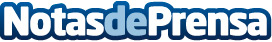 Usar el móvil en un crucero sale caroDatos de contacto:Nota de prensa publicada en: https://www.notasdeprensa.es/usar-el-movil-en-un-crucero-sale-caro Categorias: Viaje http://www.notasdeprensa.es